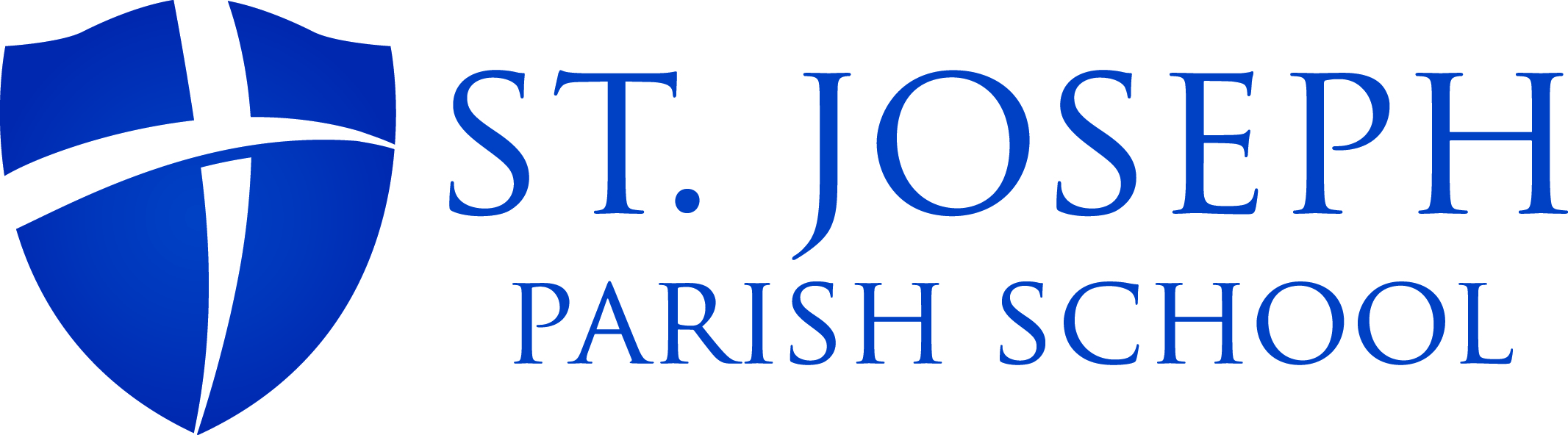 Parent Statements of ComplianceStudent Name:  ________________________________________________________________Please initial and date the correct grade level for your child as indication of your compliance for numbers 1 & 2.I have read and agree to support the school at home by upholding and abiding by all policies, regulations, and procedures as stipulated in the St. Joseph Parent/Student Handbook.K __________	Gr. 1 __________	Gr. 2 __________	Gr. 3 __________Gr. 4 __________		Gr. 5 __________		Gr. 6 __________ I have read the St. Joseph Acceptable Internet Use Agreement.  I understand that this access is designed for educational purposes.  I recognize that some controversial materials exist on the Internet.  I hereby give my permission for my child to use the Internet for educational purposes.  I will support the school at home by upholding these policies.K __________	Gr. 1 __________	Gr. 2 __________	Gr. 3 __________Gr. 4 __________		Gr. 5 __________		Gr. 6 __________Please only initial your permission for the following activities:__________	I give my child permission to take walking field trips with his/her classroom teacher.  A field trip permission form will not be required for these trips.__________	I give St. Joseph Parish School and the Diocese of La Crosse permission to use a picture(s) taken of my child during school related activities for use in its newsletters, websites, newspapers, and marketing materials.  St. Joseph reserves the right to determine which pictures are used and how long they remain in the various mediums.__________	I give St. Joseph Parish School permission to give my address, phone number, email address, and cell phone number in a class list to the parents in my child’s class for purposes of sending birthday party invitations, arranging play dates, etc.  When inviting children to a birthday party through invitations given at school, I will invite the entire class.__________	I give my permission for my child to receive the Diocesan Safe Environment training from the classroom teacher.My signature below is proof of my consent for all above mentioned policies.______________________________________________________________Print Name______________________________________________________________ Signature*This form will be kept on file and re-initialed each year the student is enrolled in St. Joseph Parish School.